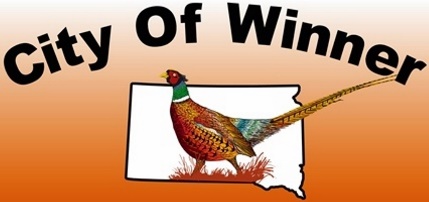 CITY OF WINNER SPECIAL ALCOHOLIC BEVERAGE APPLICATION INFORMATIONThe following licenses and permits are available upon application and required fee at the time of submission along with a copy of the liquor liability or special event insurance and approval by the Winner City Council or Finance Officer. These licenses are required if alcohol is being sold off the premise of a license holder. Temp Malt Beverage and SD Farm Wine$30.00 per day.To be eligible, approval of the special alcohol license must be in conjunction with a special event for any civic, charitable, educational, fraternal or veteran’s organization.There is a limit of 15 consecutive days.Any alcoholic beverages served at the function shall not be served after 2:00 o’clock A.M. A public hearing is required.Non-Profit Beer Garden$25.00 per dayTo be eligible, approval of the special alcohol license must be in conjunction with a special event for any civic, charitable, educational, fraternal or veteran’s organization.There is a limit of 15 consecutive days.Will cease operations no later than 10:00 p.m.A defined perimeter around the beer garden with limited entrances is required.Wristbands for any person over 21 years of age for alcohol consumption.Prominently display Notice of Open Container laws.Notice will be given at least 48 hours in advance to all business potentially impacted by the eventAt least one month prior to event, the non-profit must present their plans regarding the event to the Council.  As part of the presentation, the non-profit shall provide Council with a visual aid of the event, which will include the location of barriers.Donated Alcohol$0.00 per dayTo be eligible, approval of the special alcohol license must be in conjunction with a special event for any civic, charitable, educational, fraternal or veteran’s organization.There is a limit of 15 consecutive days.Alcoholic beverages may not be sold on the premises where the event will be held, by the undersigned or by any other person or entity who is not licensed by the City of Winner, South Dakota to make sales of alcoholic beverages.  That means no consideration of any value may be exchanged for alcoholic beverages at the function.Tip jars or other methods of collecting any consideration for the serving of any alcoholic beverages to guests at the function shall not be used.  At least one month prior to an event, where the special use permit will be requested, the non-profit must present their plans regarding the event to the Council. Any alcoholic beverages served at the function shall not be served after 2:00 o’clock A.M. And the function shall terminate at or before 2:00 o’clock A.M. On-Sale Special Event$100.00 per event. Applicant must already hold a current on-sale liquor license in The City of Winner.There is a limit of 15 consecutive days.Licensee can choose to remain open on the same date and time of the event the special license will be used should the licensee so choose.Should the event be held in a privately owned facility authorization of the special license will require a public hearing.Should the event be held in a publicly owned facility, authorization of the special license will be provided by the Finance Officer. Any license under the provisions for obtaining a special license as set out above shall provide security at the special event for purposes of maintaining law abiding behavior by all persons attending the special event, and any person who engages in any violent activity shall be immediately removed from the premises by those providing security for the special event.Any alcoholic beverages served at the function shall not be served after 2:00 o’clock A.M.